The 2020 GMAA Turkey Trot was a bit different than in years past.  Well, we didn’t really have a Turkey Trot.  But then, we sort of did.  We met outside of Gutterson Field House, collected food and cash donations for Feeding Chittenden and an estimated 100 people did show up to run the course (unmarked and unsupported; appropriately distanced, we’re told) after dropping off their donations.  In-person collections happened from 9:00 until 11:00 while online monetary donations took place over the two weeks leading up to Thanksgiving.  A big thanks to the Law Offices of Bauer Gravel & Farnham who gave a matching grant of $1,000.  The food donations totaled 715 pounds (the biggest collection for us in a few years) and the monetary donations totaled $3,117.56 (equally impressive given the current economy).  In addition to those running the course, many more came with their donation before or after doing their own run elsewhere.  The weather was mild with light, intermittent rain.Had the race actually been held, we’re confident that this would have been how it unfolded:Anne Treadwell of Burlington lead the pack for most of the race with returning champ Adrienne Brueckner of Swanton close at her heels.  Despite slipping rounding the last turn on the golf course, Anne was able to hold Adrienne at bay and crossed the finish line in 20:24.  Erin Randall of Colchester was a strong contender and actually finished just behind Anne, almost half a minute before Adrienne.  However, post-race tests showed that, at some point during the race, Luna shared her dog treats with Erin in violation of GMAA and USATF anti-doping policies.  Accordingly, Erin was disqualified and Adrienne’s 21:03 earned her a silver medal to compliment last year’s gold.On the men’s side, Binney Mitchell of Burlington and Allen Mead of Hinesburg had what could only be described as a cage match (or, rather, would be considered a cage match but GMAA bylaws demand that all races be cage-free).  Neck-in-neck for the entire race, the two approached the final stretch with the race clock reading 16:55.  Much to Binney’s eternal shame, his father, Peter Mitchell of Jericho, leading the 80-89 age group, blew past both Binney and Allen, finishing the race in 17:04.  Allen finished second in 17:06.  At the time of this writing, Binney still hasn’t finished the race and is reportedly still laying on the course sobbing inconsolably where he got passed by his old man. Had there been a race, we’re confident that all past volunteers would have done so again and we thank them for their unquestionable good intentions.  See below pictures of Tom and Howard forgetting the race was cancelled and wondering where all the runners were and Tom and Howard with the donated food.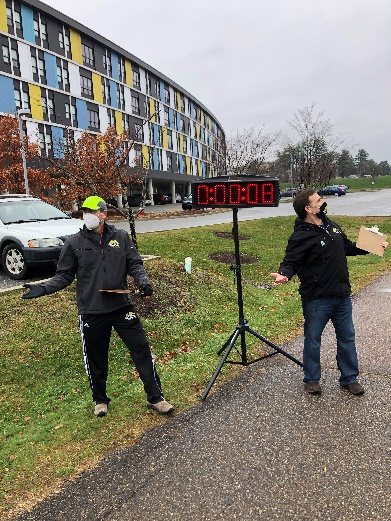 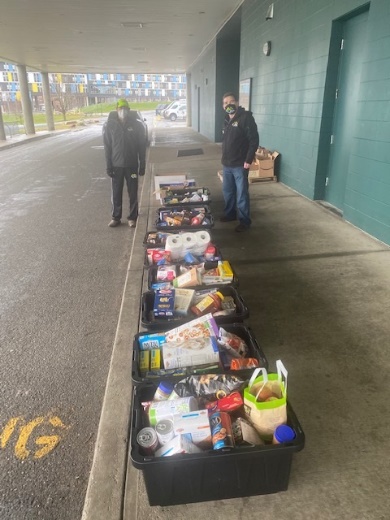 